Ссылка на продукт: https://teamup5.wixsite.com/vmeste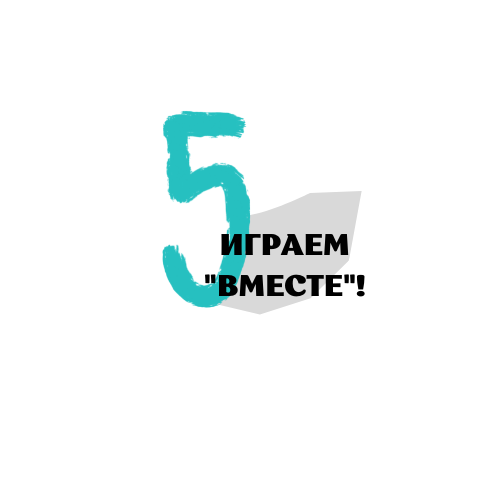 